ČESKÉ VYSOKÉ UČENÍ TECHNICKÉ V PRAZE 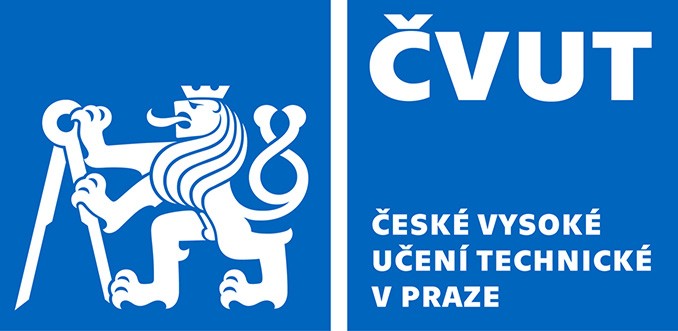 Fakulta stavebníThákurova 7, 166 29 Praha 6Průvodní listk nástupu zaměstnance do pracovního poměru (první nebo další pracovní poměr) k obnovení pracovního poměru (obnovení PP – nová pracovní smlouva) Jméno:osob. č.:osob. č.:osob. č.:Katedra/pracoviště:Katedra/pracoviště:Katedra/pracoviště:Katedra/pracoviště:Katedra/pracoviště:Katedra/pracoviště:Katedra/pracoviště:Datum nástupu:Datum nástupu:Datum nástupu:Výše pracovního úvazku:Výše pracovního úvazku:Výše pracovního úvazku:Výše pracovního úvazku:Výše pracovního úvazku:Výše pracovního úvazku:Výše pracovního úvazku:Výše pracovního úvazku:Výše pracovního úvazku:Výše pracovního úvazku:Pracovní poměr bude uzavřen na dobu:Pracovní poměr bude uzavřen na dobu:Pracovní poměr bude uzavřen na dobu:Pracovní poměr bude uzavřen na dobu:Pracovní poměr bude uzavřen na dobu:Pracovní poměr bude uzavřen na dobu:Pracovní poměr bude uzavřen na dobu:Pracovní poměr bude uzavřen na dobu:Pracovní poměr bude uzavřen na dobu:Pracovní poměr bude uzavřen na dobu:Pracovní poměr bude uzavřen na dobu:Pracovní poměr bude uzavřen na dobu:Pracovní poměr bude uzavřen na dobu:Pracovní poměr bude uzavřen na dobu:Pracovní poměr bude uzavřen na dobu:Pracovní poměr bude uzavřen na dobu:Zkušební doba:      Ano      Ne Zkušební doba:      Ano      Ne Zkušební doba:      Ano      Ne Zkušební doba:      Ano      Ne Zkušební doba:      Ano      Ne Zkušební doba:      Ano      Ne Zkušební doba:      Ano      Ne Zkušební doba:      Ano      Ne Zkušební doba:      Ano      Ne Zkušební doba:      Ano      Ne Zkušební doba:      Ano      Ne Zkušební doba:      Ano      Ne Zkušební doba:      Ano      Ne Zkušební doba:      Ano      Ne Zkušební doba:      Ano      Ne Zkušební doba:      Ano      Ne Zkušební doba:      Ano      Ne Zkušební doba:      Ano      Ne Zkušební doba:      Ano      Ne Zkušební doba:      Ano      Ne Zkušební doba:      Ano      Ne Zkušební doba:      Ano      Ne Zkušební doba:      Ano      Ne Zkušební doba:      Ano      Ne Zkušební doba:      Ano      Ne Zkušební doba:      Ano      Ne Zkušební doba:      Ano      Ne Navrhovaná funkce:Navrhovaná funkce:Navrhovaná funkce:Navrhovaná funkce:Navrhovaná funkce:Navrhovaná funkce:Navrhovaná funkce:Navrhovaná funkce:Navrhovaná platová třída:Navrhovaná platová třída:Navrhovaná platová třída:Navrhovaná platová třída:Navrhovaná platová třída:Navrhovaná platová třída:Navrhovaná platová třída:Navrhovaná platová třída:Navrhovaná platová třída:Navrhovaná platová třída:Navrhovaná platová třída:Celkový plat při navrhovaném úvazku:Celkový plat při navrhovaném úvazku:Celkový plat při navrhovaném úvazku:Celkový plat při navrhovaném úvazku:Celkový plat při navrhovaném úvazku:Celkový plat při navrhovaném úvazku:Celkový plat při navrhovaném úvazku:Celkový plat při navrhovaném úvazku:Celkový plat při navrhovaném úvazku:Celkový plat při navrhovaném úvazku:Celkový plat při navrhovaném úvazku:Celkový plat při navrhovaném úvazku:Celkový plat při navrhovaném úvazku:Celkový plat při navrhovaném úvazku:zdroj financování:zdroj financování:zdroj financování:Nutno přiložit tabulku „Podklad pro mzdový výměr“Nutno přiložit tabulku „Podklad pro mzdový výměr“Nutno přiložit tabulku „Podklad pro mzdový výměr“Nutno přiložit tabulku „Podklad pro mzdový výměr“Nutno přiložit tabulku „Podklad pro mzdový výměr“Nutno přiložit tabulku „Podklad pro mzdový výměr“Nutno přiložit tabulku „Podklad pro mzdový výměr“Nutno přiložit tabulku „Podklad pro mzdový výměr“Nutno přiložit tabulku „Podklad pro mzdový výměr“Nutno přiložit tabulku „Podklad pro mzdový výměr“Nutno přiložit tabulku „Podklad pro mzdový výměr“Nutno přiložit tabulku „Podklad pro mzdový výměr“Nutno přiložit tabulku „Podklad pro mzdový výměr“Nutno přiložit tabulku „Podklad pro mzdový výměr“Nutno přiložit tabulku „Podklad pro mzdový výměr“Nutno přiložit tabulku „Podklad pro mzdový výměr“Nutno přiložit tabulku „Podklad pro mzdový výměr“Nutno přiložit tabulku „Podklad pro mzdový výměr“Nutno přiložit tabulku „Podklad pro mzdový výměr“Nutno přiložit tabulku „Podklad pro mzdový výměr“Nutno přiložit tabulku „Podklad pro mzdový výměr“Nutno přiložit tabulku „Podklad pro mzdový výměr“Nutno přiložit tabulku „Podklad pro mzdový výměr“Nutno přiložit tabulku „Podklad pro mzdový výměr“Nutno přiložit tabulku „Podklad pro mzdový výměr“Nutno přiložit tabulku „Podklad pro mzdový výměr“Nutno přiložit tabulku „Podklad pro mzdový výměr“číslo účtu, na který bude poukazována mzda:číslo účtu, na který bude poukazována mzda:číslo účtu, na který bude poukazována mzda:číslo účtu, na který bude poukazována mzda:číslo účtu, na který bude poukazována mzda:číslo účtu, na který bude poukazována mzda:číslo účtu, na který bude poukazována mzda:číslo účtu, na který bude poukazována mzda:číslo účtu, na který bude poukazována mzda:číslo účtu, na který bude poukazována mzda:číslo účtu, na který bude poukazována mzda:číslo účtu, na který bude poukazována mzda:číslo účtu, na který bude poukazována mzda:číslo účtu, na který bude poukazována mzda:číslo účtu, na který bude poukazována mzda:číslo účtu, na který bude poukazována mzda:číslo účtu, na který bude poukazována mzda:číslo účtu, na který bude poukazována mzda:číslo účtu, na který bude poukazována mzda:     /         /         /         /         /    (číslo účtu / kód banky)(číslo účtu / kód banky)(číslo účtu / kód banky)Podpis vedoucího katedry/pracoviště:Podpis vedoucího katedry/pracoviště:Podpis vedoucího katedry/pracoviště:Podpis vedoucího katedry/pracoviště:Podpis vedoucího katedry/pracoviště:Podpis vedoucího katedry/pracoviště:Podpis vedoucího katedry/pracoviště:Podpis vedoucího katedry/pracoviště:Podpis vedoucího katedry/pracoviště:Podpis vedoucího katedry/pracoviště:Podpis vedoucího katedry/pracoviště:Podpis vedoucího katedry/pracoviště:Podpis vedoucího katedry/pracoviště:Podpis vedoucího katedry/pracoviště:Podpis vedoucího katedry/pracoviště:datumdatumPodpis děkana (tajemníka):Podpis děkana (tajemníka):Podpis děkana (tajemníka):Podpis děkana (tajemníka):Podpis děkana (tajemníka):Podpis děkana (tajemníka):Podpis děkana (tajemníka):Podpis děkana (tajemníka):Podpis děkana (tajemníka):Podpis děkana (tajemníka):Podpis děkana (tajemníka):Podpis děkana (tajemníka):datumdatumVšechny požadované údaje je nutno vyplnit, v případě nejasností předem konzultovat s osobním oddělením nebo oddělením PaM.Všechny požadované údaje je nutno vyplnit, v případě nejasností předem konzultovat s osobním oddělením nebo oddělením PaM.Všechny požadované údaje je nutno vyplnit, v případě nejasností předem konzultovat s osobním oddělením nebo oddělením PaM.Všechny požadované údaje je nutno vyplnit, v případě nejasností předem konzultovat s osobním oddělením nebo oddělením PaM.Všechny požadované údaje je nutno vyplnit, v případě nejasností předem konzultovat s osobním oddělením nebo oddělením PaM.Všechny požadované údaje je nutno vyplnit, v případě nejasností předem konzultovat s osobním oddělením nebo oddělením PaM.Všechny požadované údaje je nutno vyplnit, v případě nejasností předem konzultovat s osobním oddělením nebo oddělením PaM.Všechny požadované údaje je nutno vyplnit, v případě nejasností předem konzultovat s osobním oddělením nebo oddělením PaM.Všechny požadované údaje je nutno vyplnit, v případě nejasností předem konzultovat s osobním oddělením nebo oddělením PaM.Všechny požadované údaje je nutno vyplnit, v případě nejasností předem konzultovat s osobním oddělením nebo oddělením PaM.Všechny požadované údaje je nutno vyplnit, v případě nejasností předem konzultovat s osobním oddělením nebo oddělením PaM.Všechny požadované údaje je nutno vyplnit, v případě nejasností předem konzultovat s osobním oddělením nebo oddělením PaM.Všechny požadované údaje je nutno vyplnit, v případě nejasností předem konzultovat s osobním oddělením nebo oddělením PaM.Všechny požadované údaje je nutno vyplnit, v případě nejasností předem konzultovat s osobním oddělením nebo oddělením PaM.Všechny požadované údaje je nutno vyplnit, v případě nejasností předem konzultovat s osobním oddělením nebo oddělením PaM.Všechny požadované údaje je nutno vyplnit, v případě nejasností předem konzultovat s osobním oddělením nebo oddělením PaM.Všechny požadované údaje je nutno vyplnit, v případě nejasností předem konzultovat s osobním oddělením nebo oddělením PaM.Všechny požadované údaje je nutno vyplnit, v případě nejasností předem konzultovat s osobním oddělením nebo oddělením PaM.Všechny požadované údaje je nutno vyplnit, v případě nejasností předem konzultovat s osobním oddělením nebo oddělením PaM.Všechny požadované údaje je nutno vyplnit, v případě nejasností předem konzultovat s osobním oddělením nebo oddělením PaM.Všechny požadované údaje je nutno vyplnit, v případě nejasností předem konzultovat s osobním oddělením nebo oddělením PaM.Všechny požadované údaje je nutno vyplnit, v případě nejasností předem konzultovat s osobním oddělením nebo oddělením PaM.Všechny požadované údaje je nutno vyplnit, v případě nejasností předem konzultovat s osobním oddělením nebo oddělením PaM.Všechny požadované údaje je nutno vyplnit, v případě nejasností předem konzultovat s osobním oddělením nebo oddělením PaM.Všechny požadované údaje je nutno vyplnit, v případě nejasností předem konzultovat s osobním oddělením nebo oddělením PaM.Všechny požadované údaje je nutno vyplnit, v případě nejasností předem konzultovat s osobním oddělením nebo oddělením PaM.Všechny požadované údaje je nutno vyplnit, v případě nejasností předem konzultovat s osobním oddělením nebo oddělením PaM.Záznamy osobního oddělení a oddělení PaM:Záznamy osobního oddělení a oddělení PaM:Záznamy osobního oddělení a oddělení PaM:Záznamy osobního oddělení a oddělení PaM:Záznamy osobního oddělení a oddělení PaM:Záznamy osobního oddělení a oddělení PaM:Záznamy osobního oddělení a oddělení PaM:Záznamy osobního oddělení a oddělení PaM:Záznamy osobního oddělení a oddělení PaM:Záznamy osobního oddělení a oddělení PaM:Záznamy osobního oddělení a oddělení PaM:Záznamy osobního oddělení a oddělení PaM:Záznamy osobního oddělení a oddělení PaM:Záznamy osobního oddělení a oddělení PaM:Záznamy osobního oddělení a oddělení PaM:Záznamy osobního oddělení a oddělení PaM:Záznamy osobního oddělení a oddělení PaM:Záznamy osobního oddělení a oddělení PaM:Záznamy osobního oddělení a oddělení PaM:Záznamy osobního oddělení a oddělení PaM:Záznamy osobního oddělení a oddělení PaM:Záznamy osobního oddělení a oddělení PaM:Záznamy osobního oddělení a oddělení PaM:Záznamy osobního oddělení a oddělení PaM:Záznamy osobního oddělení a oddělení PaM:Záznamy osobního oddělení a oddělení PaM:Záznamy osobního oddělení a oddělení PaM:Zápočet dob zaměstnání (praxe):Zápočet dob zaměstnání (praxe):Zápočet dob zaměstnání (praxe):Zápočet dob zaměstnání (praxe):Zápočet dob zaměstnání (praxe):Zápočet dob zaměstnání (praxe):Zápočet dob zaměstnání (praxe):Zápočet dob zaměstnání (praxe):Zápočet dob zaměstnání (praxe):Zápočet dob zaměstnání (praxe):Zápočet dob zaměstnání (praxe):Zápočet dob zaměstnání (praxe):Zápočet dob zaměstnání (praxe):Zařazení (třída/stupeň):Zařazení (třída/stupeň):Zařazení (třída/stupeň):Zařazení (třída/stupeň):Zařazení (třída/stupeň):Zařazení (třída/stupeň):Zařazení (třída/stupeň):Zařazení (třída/stupeň):Zařazení (třída/stupeň):Tarifní mzda:Tarifní mzda:Osobní příplatek:Osobní příplatek:Osobní příplatek:Osobní příplatek:Příplatek za vedení:Příplatek za vedení:Příplatek za vedení:Příplatek za vedení:Příplatek za vedení:Příplatek za vedení:Zvláštní příplatek:Zvláštní příplatek:Zvláštní příplatek:Zvláštní příplatek:Zvláštní příplatek: